North Orange County Community College District -Florence Program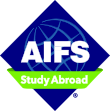 Spring Semester 2018 Application Procedure 	Complete the AIFS application form, securing the signature of your college's study abroad program administrator and thus signifying your eligibility to apply. Applicants must be at least 18 years of age by the departure date.A deposit of $450 is due with the application.Attach a photocopy of the information page of your passport (the page with your picture).  If you do not yet have a passport, please apply for one immediately, and mail or email a copy once you have received it.Attach three 2”x2” head shot photos with your name and program (“NOCCCD Florence”) on the back of each.Give the completed application form, photos, passport copy and deposit to the contact person at your school: Erika Sater, Library/Study Abroad Administrative Assistant, Fullerton College, 321 East Chapman Avenue, Fullerton, CA 92832-2095. Phone: (714) 732-5688. E-mail: esater@fullcoll.edu.The balance of fees should be sent before the dates indicated directly to: Customized, Faculty-Led Programs, AIFS Study Abroad, 1 High Ridge Park, Stamford, CT 06905. Telephone: (800) 727-AIFS. The AIFS program fee is $8,055 and includes the following (based on 30-34 participants): 	housing in two or three twin-bedded rooms with cooking facilities in a shared apartment in the historical center of Florence or in a twin-bedded room in a homestay with daily continental breakfast and five dinners a week for a supplemental fee of $795;Transportation Package consisting of round-trip airfare between Los Angeles and Florence and round trip transfers between the airport overseas and the accommodations on the standard program dates, but excluding mandatory additional U.S. government and airline-imposed departure taxes, fees and fuel surcharges of $TBC (subject to change) for which you will be billed separately;orientation program in Florence including an orientation meeting with AIFS staff, information packet, half-day guided walking tour of Florence, acclimation workshops with AIFS staff on life in Italy and a welcome reception;an Italian conversation course taught by local instructors. This course will be two hours a week and will not be for credit; however students will receive a Certificate of Completion;weekly program of subsidized cultural activities such as walking tours, cooking classes, museum visits, soccer matches, day trips, concerts and film nights;entrances with reservations as needed to the Uffizi Gallery, San Marco, the Duomo Complex, Accademia Gallery and Pitti Palace, including the services of professional English-speaking guides;day trip to Siena and San Gimignano including round-trip transportation and the services of a professional Englsih-speaking guide;day trip to Pisa and Lucca Including round trip transportation and the services of a professional English-speaking guide;three-day/two-night excursion to Rome including round-trip transportation; twin-room hotel accommodations with daily breakfast; guided visits to the Colosseum and Roman Forum; reserved entrance to the Vatican Museum including the Sistine Chapel, one group dinner and an AIFS representative to accompany the group;access to the AIFS Study Center and the services of an experienced AIFS Program Coordinator for information, personal advising/counseling and 24-hour emergency contact service;free wireless Internet access in the Study Center during class hours Monday through Friday, and in the accommodations where possible;medical and program fee refund insurance policies;mandatory additional U.S. government and airline-imposed departure taxes, fees and fuel surcharges of $TBC (subject to change);$250 refundable damage deposit;shared twin-bedded accommodation in a homestay for $795, including daily breakfast and five dinners per week;optional 3-day/2-night excursion to Sorrento and Pompeii for $495;optional 3-day/2-night excursion to Venice for $575;tuition fees to your college;textbooks;meals not listed above;passport and visa fees if applicable;field trips or excursions not listed above or included in the program fee;personal expenses such as laundry;optional personal effects coverage and medical insurance upgrade. PAYMENT SCHEDULE FOR AIFS FEES 	Taxes/Fees (subject to change) $TBC	December 29, 2017Note: Applications are reviewed as they are received; openings may be filled prior to the deadline.Checks should be made payable to “AIFS.” You may also use American Express, MasterCard or Visa. See application form. All students must submit the $450 deposit with the completed application, along with a $50 deposit for each excursion selected, if applicable. Financial Aid students are responsible for paying, by December 29, 2017, the taxes, fees and fuel surcharges ($TBC [subject to change]); $250 refundable damage deposit; a $600 program reservation deposit; and any remaining balance that will not be covered by aid.Please note: A $35 returned check fee will be charged on all checks returned by the bank for insufficient funds.Tickets purchased from AIFS are exclusively on scheduled airlines (not charters). They are not endorsable to another carrier. Flights are not necessarily direct or non-stop, and frequent flyer miles are not applicable. The AIFS Transportation Package includes round-trip ground transportation from the airport in Florence to your accommodations on the regularly scheduled program dates. AIFS will book flights on the dates indicated on this application only.Participants who cancel from the program must notify AIFS in writing by Friday, December 29, 2017. Airline cancellation penalties will apply. Tickets are non-refundable after this date.AIFS Airfare Regulations: Return must be to original U.S. departure point. Tickets are subject to airline availability.  No refunds are available for any unused portion of ticket. Tickets cannot be rerouted, and stopovers are not permitted. Once in Rome participants may be able to change their return date, but only if that date is available and in the same class of service in which the ticket was booked. Only the ticketing agent can provide this information. Participants are subject to agency and airline-imposed change fees and space availability. Group round-trip ground transportation to and from the airport in Florence is on the regularly scheduled program dates only.AIFS cannot guarantee that all passengers will be booked on the same flight. 2017 PROGRAM DATES 	Friday, February 23	AIFS flight departs the U.S. for Florence, Italy. Saturday, February 24	Arrive in Florence. Transfer to accommodations.Saturday, May 19	End of program. AIFS flight departs Florence for the U.S.American Institute For Foreign Study North Orange County Community College DistrictFlorence Program – Spring Semester 2018Instructions:Please type or print in black ink.Provide proper payment information in Section C and, if enclosing a check, make it payable to the "American Institute For Foreign Study."Be sure you have read the payment schedule and refund policy set forth in this application.Be sure to read and sign the Agreement and Release form.If your mailing address includes a P.O. Box or Route Box number, please be sure to give a street address where you can receive shipments/packages.Attach a copy of the information page of your passport, or mail when received.Attach three 2”x2” head shot photos with your name and program (“NOCCCD Florence”) on the back of each. PART A - PERSONAL DATA 	Name	Male Female Telephone # (	)  	(first, middle and last names as they appear on your passport)Home Address  	(Permanent)	Number	Street	City	State	ZIPE-Mail Address	Cell phone (	)  	Age	Date of Birth	Citizen of (country)  	mm/dd/yy (must be 18 by date of departure)	(Visas may be required for non-U.S. passport holders)Passport No.	Date of Issue	Date of Expiration	Issued by 	Emergency contact while abroad	Emergency phone (	)  	Address  	Emergency E-Mail Address	Relationship  	The AIFS program fee including airfare based on 30-34 participants is $8,055. Note that the program fees do not include mandatory additional U.S. government and airline-imposed taxes, fees and fuel surcharges( subject to change) of $TBC or a $250 refundable damage deposit that is due by the final payment deadline.  Please select the program options that apply to your enrollment.Insurance: Do you wish to purchase either of the following options:		Medical Insurance Upgrade – $65 See your program brochure for coverage details.		Personal Effects Coverage – $90Deposit amount due is $450 (plus $50 for each tour, if selected).  Your payment must accompany this application. Applications received without payment will not be processed. Return this form and payment to your college's program administrator.Check one:  My check/money order is enclosed payable to "American Institute For Foreign Study” (AIFS), orBill my credit card for $450 (plus $50 for each tour, if selected), or  Bill my credit card for the entire program cost.Will you be applying financial aid to your AIFS program fee?   Yes No	If yes, have you already applied for financial aid at your school?  Yes NoNote: AIFS cannot accept ATM/debit/check cards above your daily limit. If you are charging your fees to a credit card, please supply the following information: Check one:  Visa   MasterCard   American ExpressCredit Card #	Expiration date	Amount to be charged $  	Signature Cardholder’s address Phone	Name on card (if different from yours)  	Agreement and Release FormI, the undersigned, (and my parents or guardian if I am a minor), an Applicant for an overseas study program of the American Institute For Foreign Study, Inc. (the “Institute), acknowledge that I have read and accept the terms and conditions set forth in the AIFS application/brochure, which are incorporated in this agreement. I acknowledge that I am responsible for reading all information provided in the AIFS pre-departure materials, whether posted online or sent by mail, and abiding by all policies contained therein. I understand that I must be 18 years of age by the date of departure. This agreement is a legally binding contract. I acknowledge and accept the terms of the refund policy as outlined below:If a participant withdraws in writing	She/he receivesOn or before November 30, 2017	All fees paid less $150 plus any non-refundable deposits paid either by the student or by AIFS on the student’s behalf.After November 30, but on or before December 29, 2017	All fees paid less $450 plus any non-refundable deposits paid either by the studentor by AIFS on the student’s behalf.After December 29, 2017	No refund, and student is responsible for entire program fee.All requests for refund must be made in writing, signed, and addressed or faxed to: Registrar, Customized, Faculty-Led Programs, AIFS Study Abroad, 1 High Ridge Park, Stamford, CT 06905; fax number (203) 399-5597. Unsigned withdrawal statements will not be processed.I unconditionally release the Institute from any claims for damage, injury, loss, or expense of any nature resulting from events beyond its control, including without limitation: Acts of God, war, strikes, crime, terrorism, sickness or quarantine, government restrictions or regulations. This release also applies to any losses arising from the use of any vehicle or from the selection of, or from any act or omission by any host family, bus or car rental agency, steamship, airline, railroad, taxi or tour service/organizer, hotel service, hotel, restaurant, school, university/college, or other firm, agency, company or individual, unless the loss is caused by the gross negligence of the Institute.I understand that I am responsible for exercising caution and common sense at all times to avoid injuries, and that the Institute cannot provide supervision or support during periods of independent travel.I agree that if I become ill or incapacitated, the Institute or its emergency assistance company may take such actions as it considers necessary under the circumstances, including securing medical treatment for me and transporting me to the United States. I release the Institute from any liability relating to this medical care. I also authorize the Institute to take whatever action it deems to be necessary and in my best interest (including transporting me out of the host country or back to the United States, at my own, or my parents’ expense) in the event of political unrest or any other unforeseen event or condition. If the Institute incurs on my behalf any costs not covered by its general liability insurance, I (and my parents) agree to make immediate repayment upon my return.*I will comply with the Institute's rules, standards and instructions, and understand that failure to do so may result in being sent home at my (or my parents’) expense, with no refund.  I understand that my participation may be terminated if I am expelled from school or otherwise disciplined by school or civil authorities, or if the Institute, in its sole discretion, determines that my conduct is incompatible with the interests, harmony, comfort or welfare of the other students. I (and my parents) agree to indemnify the Institute if I do anything that causes the Institute to sustain financial loss or liability.I understand that the Institute provides insurance coverage for my benefit while in the program, including limited health, accident, accidental death, personal effects and program fee refund insurance.  I acknowledge that it is my responsibility to understand the limitations of this coverage and agree that the Institute is not responsible for any uninsured losses.I understand that the Institute reserves the right to make changes, cancellations or substitutions in cases of changed conditions or emergency, or based upon the interest of the group. I understand if I am terminated from the program, there will be no refund of AIFS fees.I understand that obtaining a passport and any other required travel documents is my sole responsibility, and I agree to hold the Institute harmless in the event that I am unable to obtain the necessary documents for participation in the program and to indemnify the Institute for any costs to it that result from my failure to obtain the required documentation.I understand that if I am not a U.S. citizen, a visa may be required for entry to the countries I plan to visit (or travel through) while a participant on this program. I further understand that it is my sole responsibility to determine my visa requirements and obtain the appropriate visa(s), and I agree to hold the Institute harmless in the event that I am unable to obtain the necessary documents and visas for participation in the program and to indemnify the Institute for any costs to it that result from my failure to obtain the required documentation.I understand that from time to time the Institute’s publicity material may include statements by its participants and/or their photographs and/or video images, and I consent to such use of my comments and photographic likeness.This agreement will be effective when my application is accepted by the Institute and shall be governed by the laws of the State of Connecticut. This agreement cannot be modified except in writing by the Institute.I agree that any dispute with the Institute that is not settled informally will be submitted to binding arbitration, to be conducted in substantial accordance with the rules of the American Arbitration Association. The location of the arbitration and identity of the arbitrator will be decided by mutual agreement, with the costs to be shared equally between the parties, and the decision of the arbitrator shall be final. By signing this agreement, I understand that I am giving up my right to have any claim against the Institute decided in Court before a judge or jury. By accepting the terms of this agreement, the U.S. Federal Arbitration Act governs the interpretation and enforcement of the agreement. I and AIFS Customized, Faculty-Led Programs, as well as the American Institute For Foreign Study, Inc., are each waiving the right to a trial by jury or to participate in a class action.References in this agreement to “the Institute” shall include the American Institute For Foreign Study, Inc., and all of its agents, employees, affiliated companies, campus directors, chaperones, group leaders, teachers, host school and school officials. All references to “parents” of the applicant shall include the legal guardian or other adult who is responsible for, and authorized by law or court order to make legal decisions and to enter into binding contracts on behalf of the applicant.If I am using financial aid to pay for all or part of my AIFS program fees, and if that aid is canceled or reduced by my institution or lending agency after I have embarked on the AIFS program, I am immediately responsible for full payment of all fees. Failure to make payment will result in my administrative withdrawal from the program.Signature of Applicant	DateI certify that I am the parent or legal guardian of the Applicant, and that I have read the foregoing Agreement and Release (including such parts as may subject me to personal financial responsibility), and hereby waive any claim that I might have against the Institute or its agents (as set forth above), both in my own behalf and in my capacity as legal representative of the Applicant, any claim arising from the Applicant’s participation in the program.  I confirm that my son/daughter will be 18 years of age by the program departure date.Signature of Parent/Guardian if Applicant is under 18 years of age	Date*A special substitute paragraph is available to members of the Christian Science faith. PART D – ACADEMIC APPROVAL 	Signature of your college's program administrator certifying your eligibility to apply: 	Name (print)	Title	Date  	 PART E – HEALTH AND HOUSING INFORMATION 	Please complete the following questionnaire carefully. Your housing assignment will be made based on the information that you provide.  All requests are taken into consideration. There will be a $50 change fee imposed on each change in housing options. Payment is due at the time the request is made.Name	School	Term  	Please complete one section only, either the Shared Student Apartment OR Shared Homestay option.Please note that specific housing preferences cannot be guaranteed.Please note that single rooms are very limited and are allocated according to special needs, e.g. medical, age-relatedDo you smoke?  Yes  No	Do you object to a roommate who smokes?  Yes  NoWhat time do you get up in the morning?		What time do you normally go to bed?   	 Do you consider yourself a quiet person?  Yes  No	Where do you prefer to study? room  library  elsewhereAre you receiving any special medical treatment?  Yes   No  If yes, specify:  			  Do you have any physical condition that prevents you from climbing stairs? If yes, specify:  			  Roommate preference (if known)  (1)		(2) 	 Do you have any special reason for requesting a single room? If so, please specify:  			 What type of music do you prefer?	Do you normally listen to music in your room? Yes  NoAre there any hobbies or interests you would like to pursue while in Rome?  	 	SHARED HOMESTAY 	Please complete the following questions to assist the AIFS staff in finding a suitable host family for you.Father's name		Occupation  			  Mother's name		Occupation  		  Ages of brothers and sisters  				  Major			Year  		 Jobs done in the past  					  Do you smoke?  Yes  No	Do you object to a roommate who smokes?  Yes  NoWould members of the host family who smoke elsewhere in the house/apartment bother you?	Yes   NoDo you have any special dietary needs?* If yes, please describe  	 Do you mind living in a household with children? Yes    NoWould you object to being placed with a single-person host?   Yes   No Do you have any allergies to household pets?	Yes	NoIf there are any more details about yourself that you think would help your host to get to know you better, please state below:*AIFS cannot guarantee to accommodate special requirements and requests.Spring SemesterFeeDue DateOptional	FeeDue DateEnrollment deposit$450.00October 15, 2017Venice Excursion Deposit	$50.00October 15, 2017First payment$3,000.00November 30, 2017Balance of Venice Excursion	$525.00December 29, 2017Balance of fees$4,605.00December 29, 2017Sorrento Excursion Deposit	$50.00October 15, 2017Sub-total$8,055.00Balance of Sorrento Excursion $445.00December 29, 2017Damage Deposit (Mandatory/$250.00December 29, 2017Homestay Accommodation	$795.00December 29, 2017Refundable)Medical Insurance Upgrade	$65.00December 29, 2017Total$8,305.00Personal Effects Coverage	$90.00December 29, 2017Please note your departure city and travel dates: Departure City:  Los AngelesDeparture Date: Friday, February 23, 2018Return Date: Saturday, May 19, 2018*airline taxes/fees/fuel surcharges are subject to change. *airline taxes/fees/fuel surcharges are subject to change. Optional Program Components*airline taxes/fees/fuel surcharges are subject to change. *airline taxes/fees/fuel surcharges are subject to change. 1.Do you wish to live in a homestay for a supplemental fee of $795?YesNo2.Do you wish to participate on the optional excursion to Sorrento and Pompeii at a cost of $495? If yes, enclose a non-refundable $50 deposit to reserve your place on the tour. A minimum of 20 participants is required for this tour to operate.YesNo3.Do you wish to participate on the optional excursion to Venice at a cost of $575? If yes, enclose a non-refundable $50 deposit to reserve your place on the tour. A minimum of 20 participants is required for this tour to operate.YesNo